СОВЕТЫ ПСИХОЛОГА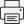 В экзаменационную пору всегда присутствует психологическое напряжение. Стресс при этом - абсолютно нормальная реакция организма.Легкие эмоциональные всплески полезны, они положительно сказываются на работоспособности и усиливают умственную деятельность. Но излишнее эмоциональное напряжение зачастую оказывает обратное действие.Причиной этого является, в первую очередь, личное отношение к событию. Поэтому важно формирование адекватного отношения к ситуации. Оно поможет выпускникам разумно распределить силы для подготовки и сдачи экзамена, а родителям - оказать своему ребенку правильную помощь.СОВЕТЫ ВЫПУСКНИКАМЕГЭ - лишь одно из жизненных испытаний, многих из которых еще предстоит пройти. Не придавайте событию слишком высокую важность, чтобы не увеличивать волнение.При правильном подходе экзамены могут служить средством самоутверждения и повышением личностной самооценки.Заранее поставьте перед собой цель, которая Вам по силам. Никто не может всегда быть совершенным. Пусть достижения не всегда совпадают с идеалом, зато они Ваши личные.Не стоит бояться ошибок. Известно, что не ошибается тот, кто ничего не делает.Люди, настроенные на успех, добиваются в жизни гораздо больше, чем те, кто старается избегать неудач.

Будьте уверены: каждому, кто учился в школе, по силам сдать ЕГЭ. Все задания составлены на основе школьной программы. Подготовившись должным образом, Вы обязательно сдадите экзамен.Некоторые полезные приемыПеред началом работы нужно сосредоточиться, расслабиться и успокоиться. Расслабленная сосредоточенность гораздо эффективнее, чем напряженное, скованное внимание.Заблаговременное ознакомление с правилами и процедурой экзамена снимет эффект неожиданности на экзамене. Тренировка в решении заданий поможет ориентироваться в разных типах заданий, рассчитывать время. С правилами заполнения бланков тоже можно ознакомиться заранее.Подготовка к экзамену требует достаточно много времени, но она не должна занимать абсолютно все время. Внимание и концентрация ослабевают, если долго заниматься однообразной работой. Меняйте умственную деятельность на двигательную. Не бойтесь отвлекаться от подготовки на прогулки и любимое хобби, чтобы избежать переутомления, но и не затягивайте перемену! Оптимально делать 10-15 минутные перерывы после 40-50 минут занятий.Для активной работы мозга требуется много жидкости, поэтому полезно больше пить простую или минеральную воду, зеленый чай. А о полноценном питании можно прочитать в разделе "Советы родителям" (см. ниже).Соблюдайте режим сна и отдыха. При усиленных умственных нагрузках стоит увеличить время сна на час.Рекомендации по заучиванию материалаГлавное - распределение повторений во времени.Повторять рекомендуется сразу в течение 15-20 минут, через 8-9 часов и через 24 часа.Полезно повторять материал за 15-20 минут до сна и утром, на свежую голову. При каждом повторении нужно осмысливать ошибки и обращать внимание на более трудные места.Повторение будет эффективным, если воспроизводить материал своими словами близко к тексту. Обращения к тексту лучше делать, если вспомнить материал не удается в течение 2-3 минут.Чтобы перевести информацию в долговременную память, нужно делать повторения спустя сутки, двое и так далее, постепенно увеличивая временные интервалы между повторениями. Такой способ обеспечит запоминание надолго.СОВЕТЫ РОДИТЕЛЯМИменно Ваша поддержка нужна выпускнику прежде всего. Зачастую родители переживают ответственные моменты в жизни своих детей гораздо острее, чем свои. Но взрослому человеку гораздо легче справиться с собственным волнением, взяв себя в руки.Поведение родителейВ экзаменационную пору основная задача родителей - создать оптимальные комфортные условия для подготовки ребенка и... не мешать ему. Поощрение, поддержка, реальная помощь, а главное - спокойствие взрослых помогают ребенку успешно справиться с собственным волнением.Не запугивайте ребенка, не напоминайте ему о сложности и ответственности предстоящих экзаменов. Это не повышает мотивацию, а только создает эмоциональные барьеры, которые сам ребенок преодолеть не может.Очень важно скорректировать ожидания выпускника. Объясните: для хорошего результата совсем не обязательно отвечать на все вопросы ЕГЭ. Гораздо эффективнее спокойно дать ответы на те вопросы, которые он знает наверняка, чем переживать из-за нерешенных заданий.Независимо от результата экзамена, часто, щедро и от всей души говорите ему о том, что он (она) - самый(ая) любимый(ая), и что все у него (неё) в жизни получится! Вера в успех, уверенность в своем ребенке, его возможностях, стимулирующая помощь в виде похвалы и одобрения очень важны, ведь "от хорошего слова даже кактусы лучше растут".Организация занятийОчень важно разработать ребёнку индивидуальную стратегию деятельности при подготовке и во время экзамена. Именно индивидуальную, так как все дети разные (есть медлительные, есть очень активные, есть аудиалы, кинестетики, тревожные, есть с хорошей переключаемостью или не очень и т. д.)! И вот именно в разработке индивидуальной стратегии родители должны принять самое активное участие: помочь своим детям осознать свои сильные и слабые стороны, понять свой стиль учебной деятельности (при необходимости доработать его), развить умения использовать собственные интеллектуальные ресурсы и настроить на успех!Одна из главных причин предэкзаменационного стресса - ситуация неопределенности. Заблаговременное ознакомление с правилами проведения ЕГЭ и заполнения бланков,особенностями экзамена поможет разрешить эту ситуацию.Тренировка в решении пробных тестовых заданий также снимает чувство неизвестности.
В процессе работы с заданиями приучайте ребёнка ориентироваться во времени и уметь его распределять.Помогите распределить темы подготовки по дням. Ознакомьте ребёнка с методикой подготовки к экзаменам (её можно подсмотреть в разделе "Советы выпускникам").Обеспечьте своему выпускнику удобное место для занятий, чтобы ему нравилось там заниматься!Питание и режим дняПозаботьтесь об организации режима дня и полноценного питания. Такие продукты, как рыба, творог, орехи, курага и т. д. стимулируют работу головного мозга. Кстати, в эту пору и "от плюшек не толстеют!"Не допускайте перегрузок ребенка. Через каждые 40-50 минут занятий обязательно нужно делать перерывы на 10-15 минут.Накануне экзамена ребенок должен отдохнуть и как следует выспаться. Проследите за этим.С утра перед экзаменом дайте ребёнку шоколадку... разумеется, это не баловство, а просто глюкоза стимулирует мозговую деятельность!* Материалы подготовлены на основе книг Ф.Йейтса "Искусство памяти"; Корсакова И.А., Корсаковой Н.К. "Хорошая память на каждый день", бесед с лучшими российскими психологами и педагогами, а также собственного родительского опыта.СОВЕТЫ РОДИТЕЛЯМ ДЕТЕЙ С ОВЗ ПРО ЕГЭВыпускники с ограниченными возможностями здоровья, в том числе дети-инвалиды, инвалиды также могут выбрать ЕГЭ как форму государственной итоговой аттестации в соответствии с Порядком проведения ГИА по образовательным программам среднего общего образования (приказ Минобрнауки России от 24.12.2013 №1400).Кто относится к выпускникам с ограниченными возможностями здоровьяСогласно Федеральному Закону «Об образовании в Российской Федерации» от 29 декабря 2012 года № 273 «Обучающийся с ограниченными возможностями здоровья – физическое лицо, имеющее недостатки в физическом и (или) психологическом развитии, подтвержденные психолого-медико-педагогической комиссией и препятствующие получению образования без создания специальных условий». Таким образом, выпускнику, имеющему ограниченные возможности здоровья, для получения права выбора формы государственной итоговой аттестации (ЕГЭ или ГВЭ) необходимо обратиться в территориальную (окружную) ПМПК.После получения соответствующего заключения ПМПК Ваш ребенок получает право выбора формы государственной итоговой аттестации и вместе с Вами определяет, какие экзамены он будет сдавать и в каком формате (ЕГЭ или ГВЭ). Обращаем Ваше внимание, что ни школа, в которой обучается Ваш ребенок, ни ПМПК не имеют права определять форму государственной итоговой аттестации Вашего ребенка без Вас или за Вас. Школа обязана принять Ваше заявление с перечнем предметов и выбранной формой сдачи, а ПМПК определяет наличие или отсутствие у выпускника ограниченных возможностей здоровья.Напоминаем, что заявление в школу с перечнем экзаменов и формами их сдачи Вы должны сдать не позднее 1 марта текущего года. Для того чтобы понять, есть ли у Вашего ребенка право выбора между ЕГЭ и ГВЭ и определиться с формой сдачи экзаменов, необходимо получить соответствующее заключение ПМПК.Не откладывайте обращение в ПМПК на последние дни!Особенности проведения ЕГЭ для выпускников с ограниченными возможностями здоровьяГосударственная итоговая аттестация проводится с учетом особенностей психофизического развития, индивидуальных возможностей и состояния здоровья выпускников с ограниченными возможностями здоровья.Это означает, что при проведении итоговой аттестации в зависимости от имеющихся у выпускника ограниченных возможностей здоровья предусмотрены: меньшая наполняемость аудиторных помещений, увеличение продолжительности экзамена, присутствие ассистентов, наличие специального оборудования и т.п.Подробная информация о требованиях к аудитории и оборудованию на пунктах приема экзаменов содержится в методических рекомендациях РособрнадзораОсобенности проведения ГВЭ для выпускников с ограниченными возможностями здоровьяГосударственный выпускной экзамен проводится, как правило, на базе образовательной организации, в которой обучался выпускник.На основании заключения ПМПК по согласованию с родителями (законными представителями) образовательная организация может организовать проведение государственного выпускного экзамена для выпускника с ограниченными возможностями здоровья на дому.При проведении государственного выпускного экзамена для выпускников с ограниченными возможностями здоровья предусмотрены: увеличение продолжительности государственного выпускного экзамена на 1,5 часа; присутствие в аудитории ассистента, оказывающего выпускникам с ограниченными возможностями здоровья необходимую техническую помощь с учетом их индивидуальных особенностей, в частности, помогающего выпускнику занять рабочее место, передвигаться, прочитать и оформить задание, общаться с экзаменатором; возможность использования необходимых технических средств.В продолжительность государственного выпускного экзамена не включаются перерывы для проведения необходимых медико-профилактических процедур для выпускников с ограниченными возможностями здоровья.Подробная информация о порядке организации и проведения ГВЭ. Поступление в вуз выпускников с ограниченными возможностями здоровьяПри поступлении в ВУЗы лица с ограниченными возможностями здоровья при подаче заявления предоставляют по своему усмотрению оригинал или ксерокопию документа, подтверждающего ограниченные возможности их здоровья.Таким образом, заключение ПМПК, полученное выпускником до 1 марта, необходимо будет представить в приемную комиссию ВУЗа.Выпускник с ограниченными возможностями здоровья, имеющий результаты ЕГЭ, поступает на общих основаниях по конкурсу. То есть выпускные/вступительные экзаменационные испытания выпускник проходит один раз и по результатам ЕГЭ поступает или не поступает в ВУЗ.Выпускник с ограниченными возможностями здоровья, который выбрал госдарственную (итоговую) аттестацию в форме государственного выпускного экзамена (не имеющий результатов ЕГЭ), сдает экзаменационные испытания дважды: в образовательной организации сдает ГВЭ, а в ВУЗе проходит вступительные испытания, проводимые ВУЗом самостоятельно.Обращаем Ваше внимание на то, что заключение ПМПК не освобождает Вашего ребенка от государственной (итоговой) аттестации (ЕГЭ или ГВЭ) и не дает никаких льгот при поступлении в ВУЗ!